Las arañas viudas negras tienen un patrón de coloración 	 en la parte inferior de su cuerpo.azularcoírisrojaamarillaLa araña reclusa parda tiene 			 en la parte superior de su cuerpo y también son conocidas como violinistas.  una marca café oscuro en forma de violín un tercer ojootra cabezaun triángulo moradoSi es mordido por una viuda negra o una araña reclusa parda limpie el área de la mordida con jabón y agua.aplique hielo al área de la mordida para ralentizar la absorción del veneno.busque atención médica inmediatamente.todas las anteriores. Las garrapatas pueden ser encontradas en áreas boscosas, con césped alto o maleza densa.VerdaderoFalsoLos trabajadores en exteriores pueden estar expuestos a enfermedades esparcidas por mordidas de garrapatas infectadas, incluyendocáncer de pulmón.enfermedad de Lyme.neumonía.gripe.Las arañas viudas negras tienen un patrón de coloración 	 en la parte inferior de su cuerpo.azularcoíris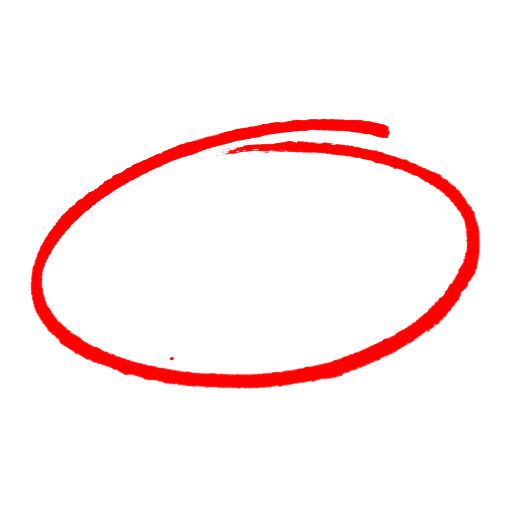 rojaamarillaLa araña reclusa parda tiene 			 en la parte superior de su cuerpo y también son conocidas como violinistas.  una marca café oscuro en forma de violín un tercer ojootra cabezaun triángulo moradoSi es mordido por una viuda negra o una araña reclusa parda limpie el área de la mordida con jabón y agua.aplique hielo al área de la mordida para ralentizar la absorción del veneno.busque atención médica inmediatamente.todas las anteriores. Las garrapatas pueden ser encontradas en áreas boscosas, con césped alto o maleza densa.VerdaderoFalsoLos trabajadores en exteriores pueden estar expuestos a enfermedades esparcidas por mordidas de garrapatas infectadas, incluyendocáncer de pulmón.enfermedad de Lyme.neumonía.gripe.SAFETY MEETING QUIZPRUEBA DE REUNIÓN DE SEGURIDADSAFETY MEETING QUIZPRUEBA DE REUNIÓN DE SEGURIDAD